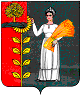 РОССИЙСКАЯ ФЕДЕРАЦИЯПОСТАНОВЛЕНИЕГлавы сельского поселения Пушкинский сельсовет Добринского муниципального районаЛипецкой области 30.12.2020	                  	с. Пушкино		                   	№ 103О назначении публичных слушаний по проекту комплексного развития с. Пушкино (кап. ремонт ДК)В соответствии Уставом сельского поселения Пушкинский сельсовет Добринского района Липецкой области Российской Федерации, Положением «О Порядке организации и проведения публичных слушаний в сфере градостроительных отношений на территории сельского поселения Пушкинский  сельсовет Добринского муниципального района Липецкой области» принятым решением Совета депутатов сельского поселения Пушкинский сельсовет № 154-рс от 17.10.2018 г., администрация сельского поселения Пушкинский сельсовет ПОСТАНОВЛЯЕТ:1. Назначить публичные слушания по вопросу обсуждения проекта  комплексного развития с.Пушкино, включающего следующее мероприятие: капитальный ремонт здания МБУК «Пушкинский центр культуры и досуга» в с.Пушкино.2. Утвердить состав оргкомитета по подготовке и  проведению публичных  слушаний  в следующем составе: Скоробогатова С.В., Зимина Н.Д., Шевелева Г.Л., Воробьева Т.Г., Тураева Л.А.2.1.Проинформировать граждан сельского поселения Пушкинский сельсовет о назначении публичных слушаний путем обнародования в установленном порядке.2.2.Определить местонахождение проекта комплексного развития с.Пушкино, включающего следующее мероприятие: капитальный ремонт здания МБУК «Пушкинский центр культуры и досуга» в с.Пушкино: здание администрации сельского поселения Пушкинский сельсовет Добринского муниципального района Липецкой области, расположенное по адресу: Липецкая область, Добринский район, с. Пушкино, ул. Мира, д.33а.2.3. Установить, что предложения и замечания принимаются ежедневно, в письменной форме кроме субботы и воскресенья с 8.00 часов до 16.00 часов по адресу: Липецкая область, Добринский район, с. Пушкино, ул. Мира, д.33а.2.4.Установить  срок рассмотрения предложений и замечаний по проекту комплексного развития с.Пушкино, включающего следующее мероприятие: капитальный ремонт здания МБУК «Пушкинский центр культуры и досуга» в с.Пушкино от 1 до 5дней.2.5. Провести публичные слушания по проекту комплексного развития с.Пушкино, включающего следующее мероприятие: капитальный ремонт здания МБУК «Пушкинский центр культуры и досуга» в с.Пушкино 18.01.2021 года в 15-00 часов по адресу: Липецкая область, Добринский район,                                  с. Пушкино, ул. Мира, д.33а.2.6. Представить проект комплексного развития с.Пушкино, включающего следующее мероприятие: капитальный ремонт здания МБУК «Пушкинский центр культуры и досуга» в с.Пушкино  с протоколами и заключением публичных слушаний главе сельского поселения для внесения в представительный орган местного самоуправления поселения.3. Контроль над исполнением настоящего постановления оставляю за собой.4. Настоящее постановление вступает в силу со дня его принятия.Глава администрации сельского поселения Пушкинский сельсовет                                                            Н.Г. Демихова